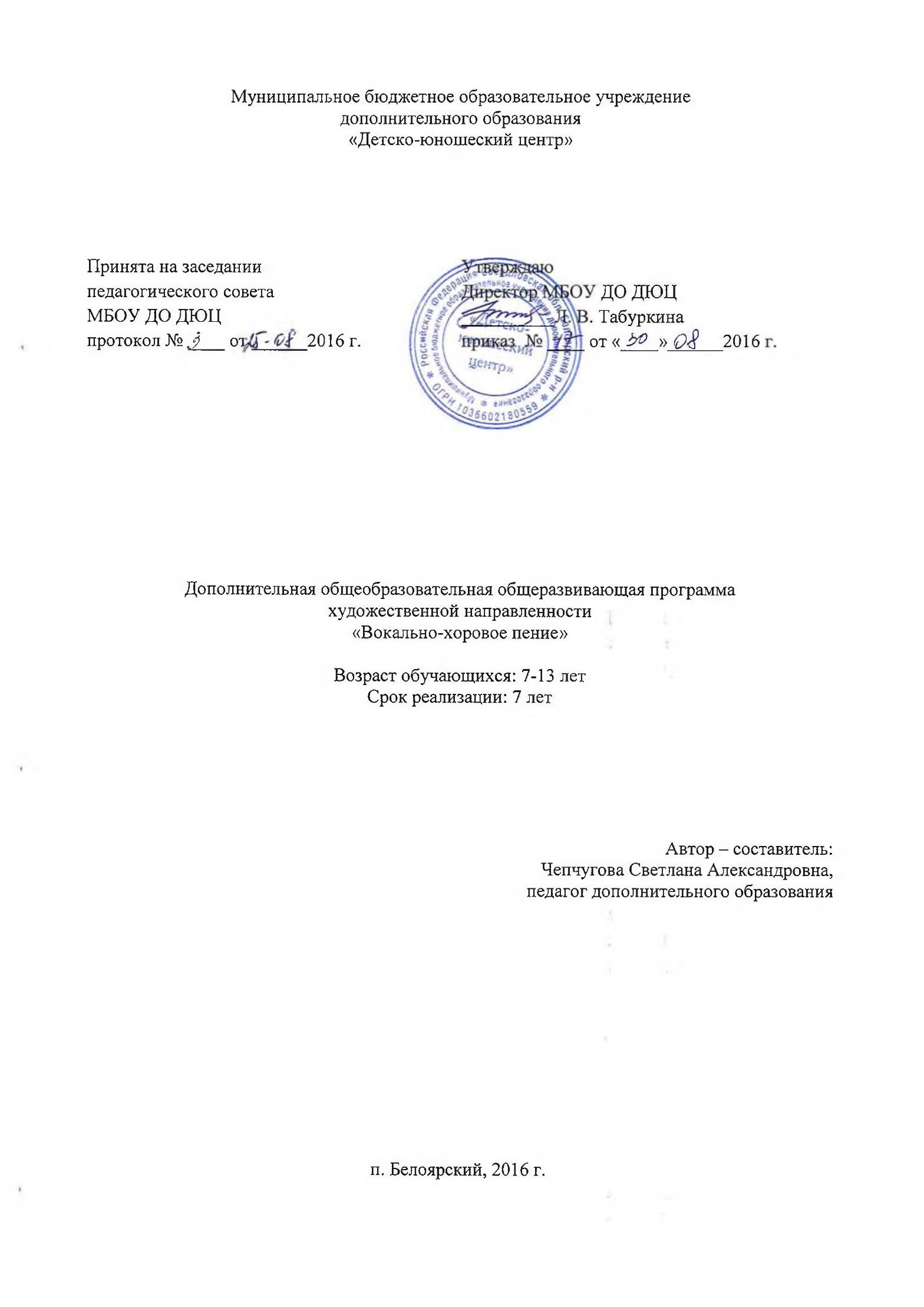 ПОЯСНИТЕЛЬНАЯ ЗАПИСКАМузыкальное искусство является одним из средств разностороннего музыкально–творческого и личностного развития детей. Кроме того, обучающиеся имеют возможность самовыражения.Вокально–хоровая работа в условиях хорового коллектива имеет ряд преимуществ и недостатков. С одной стороны, вокально-хоровые занятия ограничивают использование индивидуального подхода в обучении и развитии детей, возможность уделить внимание каждому учащемуся. С другой стороны, увеличивают выразительные возможности певцов: расширяется диапазон динамических контрастов, возможность опоры на цепное дыхание и пения многоголосия.Актуальность программы. Данная программа нацелена на приобщение детей к традиционной певческой хоровой культуре - одного из основных путей оздоровления народа, возрождение национальной духовности и достижения высокого уровня общей культуры и музыкальной образованности. Кроме того, пение является мощным средством балансировки нервной системы и психики, становления речи у детей, профилактики заболеваний голосового аппарата и органов дыхания, а значит, представляет собой оздоровительную технологию - необходимое условие физического и психического здоровья ребенка, человека и общество в целом. В работе по музыкальному воспитанию в детском вокальном коллективе основное место занимает привитие учащимся любви к музыке, певческому искусству, развитие художественного вкуса, творческих способностей. Цель программы: Приобщить учащихся к хоровой культуре, сформировать потребность в коллективном музицировании, а также устойчивый интерес к музыкальному искусству через развитие их певческих навыков.Задачи программы:Образовательные Дать учащимся общее музыкальное образование через: развитие голосовых данных;совершенствование музыкального слуха;овладение вокально-хоровыми навыками; выявление творческой индивидуальности учащегося;получение элементарных знаний в области теории и истории музыки.Воспитательные воспитание музыкально-эстетического вкуса на лучших образцах классического, зарубежного и русского музыкального искусства, национальной русской музыки;воспитание организованности, внимания трудолюбия, умения работать в коллективе;формирование и воспитание культуры восприятия, слушания музыки.Развивающие развитие музыкальных способностей детей;развитие коммуникативных качеств;расширение и обогащение музыкального кругозора;повышение культурного уровня учащихся;личностное развитие учащихся.Классификация программы. Данная образовательная программа имеет художественную направленность. Программа модифицирована. По уровню усвоения программа - общеразвивающая, направленная на формирование общей музыкальной культуры ребенка. Особенность программы. Отличительной особенностью программы является ее гибкость, которая состоит в том, что ребенок может включаться в образовательный процесс на любом этапе обучения. Программа состоит из нескольких разделов: постановка голоса, работа над репертуаром, развитие вокально–хоровых навыков, элементарная теория музыки, развитие творческих способностей, концертная деятельность. Материал программы усваивается за счет системно-комплексного планирования занятий (например, на каждом уроке определенное количество времени уделяется распеванию и развитию вокальных и хоровых навыков учащихся, а большая часть урока посвящена освоению репертуара), а поэтому указанное количество часов по каждой теме представляет собой время, затрачиваемое на тему в течение всего года. В процессе занятий учащиеся постепенно овладевают основными вокальными навыками (дыхание, дикция, кантиленное звучание), осваивают навыки хорового пения (слитный унисон, чистый строй), обретает координацию слуха и голоса, получает элементарные знания теории и истории музыки, работают над музыкальными произведениями, раскрывая свой творческий потенциал.Творческая деятельность -  это источник обретения ребенком уверенности в своих силах и собственной значимости, что положительно влияет на его самооценку и адаптацию в любом коллективе, развития коммуникативных качеств.Педагогическая целесообразность. В ходе деятельности целенаправленно работающего хорового коллектива происходит заметная активизация певческого и общего музыкального развития каждого из певцов. Занятость любимым делом, коллективная форма творчества, общая цель - все это оказывает большое влияние на различные стороны воспитания юных певцов, а именно улучшает дисциплинированность учащихся, делая ее более сознательной, а, значит - творческой.      В процессе хорового пения значительно развивается общая музыкальность детей, их художественный вкус, эстетическая осознанность различных явлений искусства. Только развивая эмоции, интересы, вкусы ребенка можно приобщить его к музыкальной культуре, заложить ее основы. Данная программа развивает эмоциональную отзывчивость на музыку - одну из важнейших музыкальных способностей, которая в свою очередь связана с воспитанием таких качеств как доброта, уважение, умение сопереживать другому человеку. Режим и условия работы по программеПрограмма «Вокально-хоровое пение» рассчитана на 7 лет обучения. Деление на вокально-хоровые коллективы позволяет педагогам строить образовательную деятельность по степени усложнения материала. Обучающиеся 1-го года обучения объединяются в отдельную группу, где получают элементарные вокально-хоровые и музыкальные знания.  В первый год обучения, обучающиеся осваивают первоначальные музыкальные знания и вокально-хоровые навыки, которые углубляются и развиваются в последующие годы обучения. Больше времени уделяется певческой постановке, работе над репертуаром и развитию вокально-хоровых навыков.На первый год обучения отводится 72 часа. Второй и последующий годы обучения предусматривает 144 часа. В зависимости от степени усвоения предмета, уровня подготовленности учащихся, а также количественного состава в группах, содержание программы может корректироваться. Формы и методы проведения занятийПрограмма предусматривает общеразвивающие воспитательные занятия с использованием форм:групповая;индивидуально – групповая;ансамблевая;музыкальная гостиная, связанная с заметными событиями в культурной жизни, творчестве композиторов;просмотр видеокассет, прослушивание дисков с выступлениями хоровых коллективов для дальнейшего стимула в работе и творческого роста коллектива. Творческому развитию личности обучающихся в процессе занятий в хоре способствуют следующие методы:метод развивающего обучения - эмоциональное стимулирование учебной деятельности через развитие познавательного интереса ребенка, его психических функций, творческих способностей и личностных качеств, а, следовательно, появление положительной мотивации в стремлении освоить музыкально – певческое искусство;метод создания ситуации успеха – эмоциональное стимулирование через создание педагогом таких ситуаций, в которых ребенок добивается хороших результатов, что ведет к повышению уверенности ребенка в себе, облегчает его процесс обучения;метод формирования готовности восприятия учебного материала с использованием зоны ближайшего развития и метод стимулирования занимательным содержанием при подборе ярких, образных музыкальных произведений, что ведет к повышению познавательного интереса детей к вокальному искусству;метод создания проблемных ситуаций – представление материала в виде проблемы, излагаемой образно и ярко;метод создания креативного поля – возможность совместного поиска различных способов решения задач, новых выразительных средств воплощения художественного образа;метод перевода игровой деятельности на творческий уровень – введение в известную детям игру, используемой на уроке, новых форм;метод показа видеоматериалов;метод показа и исполнения педагогом;метод анализа текста, структуры музыкального произведения и др.;метод вокально – тренировочных упражнений.    Эффективным средством развития творческих способностей учащихся являются творческие задания. К ним относится (по К.Ю.Геращенко):задания на интонирование (развитие звуковысотного слуха, выявление и развитие чувства ритма, чувство музыкальной формы, ладового чувства;творческие задания на ритмику (формирование умения подчинять движения музыке в соответствии с характером произведения, образом, понимать его выразительность и образность).Ожидаемые результатыПо окончании обучения, обучающиеся овладевают:вокально- хоровыми навыками; практическими навыками игры на фортепиано; теоретическими знаниями по предмету «сольфеджио»; умением ориентироваться в различных явлениях музыкального искусства. способами взаимодействия в коллективе на основе уважения достоинства человека; проявляют сформированные личностные качества - целеустремленность и ответственность в достижении поставленной цели, владение основами культуры поведения в обществе. Требования к уровню подготовки учащихсяК концу обучения учащиеся должны знать:- особенности певческой установки;- упражнения на тренировку певческого дыхания, дыхательную гимнастику Стрельниковой;- основные упражнения артикуляционной гимнастики;- упражнения на сглаживание регистров; - основные правила орфоэпии;- особенности произнесения гласных и согласных звуков при пении;- несколько примеров скороговорок;- упражнения на распевание и настройку голосового аппарата;- приемы разучивания музыкального произведения, работы над текстом; - технологию работы над художественным образом;- закономерности и приемы работы над многоголосием;- основные средства музыкальной выразительности;- элементарную нотную грамоту и музыкальную терминологию;- основные длительности нотной грамоты;- историю жизни и творчества зарубежных композиторов разных эпох (барокко, классицизма, романтизма), русскую музыку XIX-ХХ веков,- особенности сценического костюма и концертной деятельности.Учащиеся должны уметь:- применять полученные знания на практике;- использовать приобретенные вокально-хоровые навыки при разучивании   музыкальных    произведений;- подготавливать речевой и голосовой аппарат к вокальной работе и   полноценному   звучанию;- добиваться активной работы языка, губ, ровного спокойного выдоха;- добиваться ровности звучания головного и грудного регистров; - добиваться мягкого, кантиленного звучания;- работать над слитным унисоном и многоголосием;- самостоятельно работать над текстом;- чисто интонировать;- работать над художественным образом разучиваемого произведения; - отбивать ритм;- видеть в нотном тексте направление движения мелодии;- определять лад и характер музыкального произведения;- различать музыкальные произведения по эпохам;- анализировать свое и чужое исполнение;- сознательно отвечать на все указания дирижера, касающиеся художественно – исполнительского плана произведения. - выразительно и эмоционально исполнять произведения.Критерии и общие формы подведения итогов реализации программыФормой оценки результатов освоения программы являются: концертные выступления;отчетные концерты;результаты участия в конкурсах, смотрах и т.п.Критерии оценки результатов:чистая интонация (ансамбль, строй в хоре);знание элементарного сольфеджио;владение элементарной терминологией;пение в штрихе, ритмически точно;ясная динамика;четкая дикция (при пении с текстом);яркое, эмоционально-окрашенное выступление; навык сценической культуры;выполнение всех указаний дирижера, касающихся художественно-исполнительского плана произведения. Учебный план 1 –го года обученияУчебный план 2-го года обученияУчебный план 3-го года обученияУчебный план 4-го года обученияУчебный план 5-го года обученияУчебный план 6-го года обученияУчебный план 7-го года обученияСодержание программы 1-го года обучения РАЗДЕЛ 1. Постановка голосаТема1.Певческая установка. Строение голосового аппарата.        Звукообразование.Положение корпуса и головы при пении, посадка. Особенности	строения голосового аппарата, гортани, работы связок и образование звука.Тема 2. Настройка голосового аппарата. Распевание.Выполнение комплекса упражнений, указанных в приложении 2 методического пособия к программе.Тема 3. Дыхание. Виды дыхания. Особенности певческого дыхания. 	Цепное дыхание. Тема 4. Артикуляционная гимнастика.Понятие «артикуляция». Значение артикуляции в пении. Артикуляционные упражнения. Гимнастика для губ и языка. Тема 5. Дикция.Понятие «дикция». Взаимодействие гласных и согласных звуков в пении. Скороговорки.Тема 6. Кантилена и гласные в пения.Понятие «кантилена», «легато». Особенности произнесения гласных звуков в пении.РАЗДЕЛ 2. Работа над репертуаром.Тема 1. Простейшие вокализы и учебно-тренировочный материал. Понятие «вокализ». Пение простых вокализов и упражнений на слоги. Тема 2. Классические произведения. Особенности исторической эпохи, стиля композитора, его краткая биография. Основные сведения об авторе поэтического текста. Анализ и интерпретация произведения. Показ его 	педагогом.Тема 3. Народные песни. Народная песня и ее роль в воспитании чувства патриотизма, уважения к историческому прошлому народу, к его характерным чертам, языку (музыкальному и вербальному), культуре в целом. Показ песни педагогом.Тема 4. Современные и популярные песни. Раскрытие музыки и текста, особенностей содержания художественного образа, музыкально-выразительных средств. Актуальность песни. Разбор авторского замысла и собственная интерпретация произведения. Показ песни педагогом.Тема 5. Патриотические и военные песни. Беседа о Великой Отечественной войне. Краткая биография, творческий портрет композитора и автора слов. Раскрытие содержания музыки и текста, музыкально-выразительных средств. Интерпретация и анализ произведения. Исполнение его педагогом.Тема 6. Стихотворный текст. Орфоэпия. Правила орфоэпии. Понятие «логическая перспектива предложения». Произношение гласных звуков в ударном и безударном положении. Сведения о жизни и творчестве автора текста.Тема 7. Художественный образ. Осмысление содержания произведения, его характера,	 разбор средств музыкальной выразительности. Особенности авторского стиля и собственная интерпретация произведения.РАЗДЕЛ 3. Развитие вокально – хоровых навыковТема 1. Унисон. Понятие «унисон», «интонирование».Тема 2. Строй. Понятие «строй». Горизонтальный и вертикальный строй. Тема3. Ансамбль. Понятие «ансамбль». Виды ансамбля (ритмический, дикционный, динамический, тембральный и т. п.).Тема 4. Пение а'сарреllа. Понятие а'сарреllа. Пение различных музыкальных произведений без сопровождения.Тема 5. Дирижёрский жест. Ознакомление и понимание элементарных дирижёрских указаний: «внимание». «дыхание», «начало» и «окончание» пения.РАЗДЕЛ 4. Элементарная теория музыкиТема 1. Лад и тональность. Понятие «лад». Мажорный и минорный лад как показатель настроения музыки.Тема 2. Нотная грамота. Графическое изображение мелодии. Знакомство с нотами первой октавы. Восходящее и нисходящее движение мелодии.Тема 3. Штрихи. Динамика и нюансы. Звуковедение и фразировка. Понятие «штрихи». Виды штрихов. Легато, нон-легато, стаккато, маркато. Понятие «динамика» в музыке. Основные динамические оттенки, нюансировка. Характер звуковедения, виды атаки звука. Понятие «фразировка».Тема 4. Ритм и длительности. Понятия «ритм» и «длительности». Схема деления длительностей. РАЗДЕЛ 5. Развитие творческих способностейОвладение сценической культурой, инсценировка изучаемых музыкальных произведений, формирование умения подчинять движения музыке в соответствии с характером произведения, образом, понимать его выразительность и образность.РАЗДЕЛ 6. Концертная деятельностьВыступления на концертах, тематических вечерах, конкурсах. Закрепление приобретенных знаний, умений и навыков на практике.Содержание программы 2-го года обученияРАЗДЕЛ 1. Постановка голосаТема 1. Певческая установка. Положение корпуса и головы при пении, посадка (повторение). Тема 2. Дыхательная гимнастика Стрельниковой. Тема 3. Певческое дыхание. Отработка дыхательных упражнений. Тема 4. Артикуляционная гимнастика.  Гимнастика для губ и языка. Тема 5. Дикция. Проговаривание. скороговорок и чисто говорок. Декламация на дыхании.Тема 6. Настройка голосового аппарата. Распевание. Выполнение комплекса упражнений.  Тема 7. Сглаживание регистров. Выполнение упражнения на сглаживание регистров.  РАЗДЕЛ 2. Работа над репертуаромТема 1. Вокализы и учебно-тренировочный материал. Пение различных вокализов Абта, Зейдлера, Вилинской и других авторов на слоги «Ри», «Лё», Лю».  Тема 2. Классические произведения. Особенности исторической эпохи, стиля композитора, его краткая биография. Основные сведения об авторе поэтического текста. Анализ и интерпретация произведения. Показ его педагогом.Тема 3. Народные песни. Народная песня и ее роль в воспитании чувства патриотизма, 	уважения к историческому прошлому народу, к его характерным, чертам, языку (музыкальному и вербальному), культуре в целом. Показ песни педагогом.Тема 4. Современные и популярные песни. Раскрытие музыки и текста, особенностей содержания художественного образа, музыкально-выразительных средств. Актуальность песни. Разбор авторского замысла и собственная интерпретация произведения. Показ песни педагогом.Тема 5. Патриотические и военные песни. Углубленная беседа о Великой Отечественной войне. Краткая биография, творческий портрет композитора и автора слов. Раскрытие содержания музыки и текста, музыкально - выразительных средств. Интерпретация и анализ произведения. Исполнение его педагогом.Тема 6. Стихотворный текст. Орфоэпия.Правила орфоэпии. Произношение гласных звуков в ударном и безударном положении. Сведения о жизни и творчестве автора текста.Тема 7. Художественный образ.Осмысление содержания произведения, его характера, разбор средств музыкальной выразительности. Особенности авторского стиля и собственная интерпретация произведения.РАЗДЕЛ 3. Развитие вокально-хоровых навыковТема 1. Унисон.Чистое и выразительное интонирование. Тембрально слитое пение на примере музыкальных произведений и упражнений распевания.Тема 2. Строй. Виды строя (повторение).Тема 3. Ансамбль.Работа над различными видами ансамбля при разучивании музыкальных произведений.Тема 4.  Двухголосие.Введение в распевание элементов двухголосного пения. Элементарное двухголосие (за счет дивизии внутри партии) на примере разучиваемых музыкальных 	произведений.Тема 5. Пение а 'сарреиа.Пение различных музыкальных произведений без сопровождения.Тема 6. Дирижёрский жест.Понимать указание дирижёра.  Касающиеся динамических изменений.РАЗДЕЛ 4. Элементарная теория музыкиТема 1. Мелодия, аккомпанемент, фактура, интонация, фигурации.  Тема 2. Нотная грамота. Ноты второй и малой октавы.Тема 3. Ритм.  Пунктирный ритм и синкопы. РАЗДЕЛ 5. Развитие творческих способностейОвладение сценической культурой, инсценировка изучаемых музыкальных произведений, формирование умения подчинять движения музыке в соответствии с характером произведения, образом, понимать его выразительность и образность.РАЗДЕЛ 6. Концертная деятельностьВыступления на концертах, тематических вечерах, конкурсах. Закрепление приобретенных знаний, умений и навыков на практике.Содержание программы 3-го года обученияРАЗДЕЛ 1. Постановка голосаТема 1. Певческая установка. Положение корпуса и головы при пении, посадка (повторение). Тема 2. Дыхательная гимнастика Стрельниковой (повторение).Тема 3. Певческое дыхание. Отработка дыхательных упражнений. Тема 4. Артикуляционная гимнастика. Гимнастика для губ и языка. Тема 5. Дикция.Проговаривание. скороговорок и чистоговорок. Декламация на дыхании.Тема 6. Настройка голосового аппарата. Распевание.Выполнение комплекса упражнений.  Тема 7. Сглаживание регистров.Выподлнение упражнения на сглаживание регистров.  РАЗДЕЛ 2. Работа над репертуаромТема 1. Вокализы и учебно-тренировочный материал.Пение различных вокализов Абта, Зейдлера, Вилинской и других авторов на слоги.   Тема 2. Классические произведения.Особенности исторической эпохи, стиля композитора, его краткая биография. Основные сведения об авторе поэтического текста. Анализ и интерпретация произведения. Показ его педагогом.Тема 3. Народные песни.Народная песня и ее роль в воспитании чувства патриотизма, уважения к историческому прошлому народу, к его характерным, чертам, языку (музыкальному и вербальному), культуре в целом. Показ песни педагогом.Тема 4. Современные и популярные песни.Раскрытие музыки и текста, особенностей содержания художественного образа, музыкально-выразительных средств. Актуальность песни. Разбор авторского замысла и собственная интерпретация произведения. Показ песни педагогом.Тема 5. Патриотические и военные песни.Краткая биография, творческий портрет композитора и автора слов. Раскрытие содержания музыки и текста, музыкально-выразительных средств. Интерпретация и анализ произведения. Исполнение его педагогом.Тема 6. Стихотворный текст. Орфоэпия.Правила орфоэпии. Произношение гласных звуков в ударном и безударном положении. Сведения о жизни и творчестве автора текста.Тема 7. Художественный образ.Осмысление содержания произведения, его характера, разбор средств музыкальной выразительности. Особенности авторского стиля и собственная интерпретация произведения.РАЗДЕЛ 3. Развитие вокально-хоровых навыковТема 1. Унисон. Чистое и выразительное интонирование. Тембрально слитое пение на примере музыкальных произведений и упражнений распевания.Тема 2. Строй. Виды строя (повторение).Тема 3. Ансамбль. Работа над различными видами ансамбля при разучивании музыкальных произведений.Тема 4.  Двухголосие.Элементарное двухголосие (за счет дивизии внутри партии) на примере разучиваемых музыкальных 	произведений.Тема 5. Пение, а 'сарреиа.Пение различных музыкальных произведений и упражнений без сопровождения.РАЗДЕЛ 4. Элементарная теория музыкиТема 1. Средства музыкальной выразительности. Музыкальные термины. Нотная грамота. Ритм.РАЗДЕЛ 5. Чтение с листаПение с листа небольших попевок с сопровождением.РАЗДЕЛ 6. Развитие творческих способностейРазвитие сценической культуры, инсценировка изучаемых музыкальных произведений, формирование умения подчинять движения музыке в соответствии с характером произведения, образом, понимать его выразительность и образность.РАЗДЕЛ 7. Концертная деятельностьВыступления на концертах, тематических вечерах, конкурсах. Закрепление приобретенных знаний, умений и навыков на практике.Четвертый   год обученияСодержание программы 4-го года обученияРАЗДЕЛ 1. Постановка голосаТема 1. Певческая установка. Положение корпуса и головы при пении, посадка (повторение). Тема 2. Дыхательная гимнастика Стрельниковой (повторение).Тема 3. Певческое дыхание. Oтpаботка дыхательных упражнений. Нижнереберное -    диафрагмальное дыхание.Тема 4. Артикуляционная гимнастика. Гимнастика для губ и языка. Тема 5. Дикция. Проговаривание. скороговорок и чистоговорок. Декламация на дыхании.Тема 6. Настройка голосового аппарата. Распевание. Выполнение комплекса упражнений.  Тема 7. Сглаживание регистров. Выполнение упражнения на сглаживание регистров.  РАЗДЕЛ 2. Работа над репертуаромТема 1. Вокализы и учебно-тренировочный материал.Пение различных вокализов на слоги и гласные.Тема 2. Классические произведения.Особенности исторической эпохи, стиля композитора, его краткая биография. Основные сведения об авторе поэтического текста. Анализ и интерпретация произведения. Показ его педагогом.Тема 3. Народные песни.Народная песня и ее роль в воспитании чувства патриотизма, уважения к историческому прошлому народу, к его характерным, чертам, языку (музыкальному и вербальному), культуре в целом. Показ песни педагогом.Тема 4. Современные и популярные песни.Раскрытие музыки и текста, особенностей содержания художественного образа, музыкально-выразительных средств. Актуальность песни. Разбор авторского замысла и собственная интерпретация произведения. Показ песни педагогом.Тема 5. Патриотические и военные песни.Краткая биография, творческий портрет композитора и автора слов. Раскрытие содержания музыки и текста, музыкально-выразительных средств. Интерпретация и анализ произведения. Исполнение его педагогом.Тема 6. Стихотворный текст. Орфоэпия.Правила орфоэпии. Произношение гласных звуков в ударном и безударном положении. Сведения о жизни и творчестве автора текста.Тема 7. Художественный образ.Осмысление содержания произведения, его характера, разбор средств музыкальной выразительности. Особенности авторского стиля и собственная интерпретация произведения. Работа над эмоциональным исполнением произведения.РАЗДЕЛ 3. Развитие вокально-хоровых навыковТема 1. Унисон.Чистое и выразительное интонирование. Тембрально слитое пение на примере музыкальных произведений и упражнений распевания.Тема 2. Строй. Виды строя (повторение), работа над различными видами строя.Тема 3. Ансамбль. Работа над различными видами ансамбля при разучивании музыкальных произведений.Тема 4.  Многоголосие. Подлифония. Элементы полифонии. Канон.Особенности многоголосного пения. Разучивание многоголосных произведений. Пение дуэтами, трио,  квартетами (временными микрогруппами). Понятие «канон». Тема 5. Пение а 'саррllа.Пение различных музыкальных произведений и упражнений без сопровождения.РАЗДЕЛ 4. Элементарная теория музыкиТема 1. Средства музыкальной выразительности. Музыкальные термины. Нотная грамота. Ритм.РАЗДЕЛ 5. Чтение с листаПение с листа мелодий с сопровождением.РАЗДЕЛ 6. Развитие творческих способностейРазвитие сценической культуры, инсценировка изучаемых музыкальных произведений, формирование умения подчинять движения музыке в соответствии с характером произведения, образом, понимать его выразительность и образность.РАЗДЕЛ 7. Концертная деятельностьВыступления на концертах, тематических вечерах, конкурсах. Закрепление приобретенных знаний, умений и навыков на практике.Содержание программы 5-7 годов обученияПятый и последующие годы обучения предполагают дальнейшее совершенствование певческих навыков и умений по всем разделам:РАЗДЕЛ 1. Постановка голосаТема 1. Певческая установка. Положение корпуса и головы при пении, посадка (повторение). Тема 2. Дыхательная гимнастика Стрельниковой (повторение).Тема 3. Певческое дыхание. Oтpаботка дыхательных упражнений. Нижнереберное -    диафрагмальное дыхание. Работа над дыханием при усилении и затихании звучности, дыхание на выдержанном звуке. Приемы «цепного» дыхания. Тема 4. Артикуляционная гимнастика. Гимнастика для губ и языка. Тема 5. Дикция. Проговаривание скороговорок и чистоговорок. Декламация на дыхании. Дикционные навыки в быстрых и медленных темпах. Ровность гласных при пении.Тема 6. Настройка голосового аппарата. Распевание. Выполнение комплекса упражнений.  Тема 7. Сглаживание регистров. Выполнение упражнения на сглаживание регистров.  РАЗДЕЛ 2. Работа над репертуаромТема 1. Вокализы и учебно-тренировочный материал. Пение различных вокализов на слоги и гласные.Тема 2. Классические произведения.Особенности исторической эпохи, стиля композитора, его краткая биография. Основные сведения об авторе поэтического текста. Анализ и интерпретация произведения. Показ его педагогом. Работать над художественной выразительностью исполнения произведений разных стилей и жанров.Тема 3. Народные песни. Народная песня и ее роль в воспитании чувства патриотизма, уважения к историческому прошлому народу, к его характерным, чертам, языку (музыкальному и вербальному), культуре в целом. Показ песни педагогом.Тема 4. Современные и популярные песни.Раскрытие музыки и текста, особенностей содержания художественного образа, музыкально-выразительных средств. Актуальность песни. Разбор авторского замысла и собственная интерпретация произведения. Показ песни педагогом.  Работать над художественной выразительностью исполнения произведений разных стилей и жанров.Тема 5. Патриотические и военные песни.Краткая биография, творческий портрет композитора и автора слов. Раскрытие содержания музыки и текста, музыкально-выразительных средств. Интерпретация и анализ произведения. Исполнение его педагогом.Тема 6. Стихотворный текст. Орфоэпия.Правила орфоэпии. Произношение гласных звуков в ударном и безударном положении. Сведения о жизни и творчестве автора текста.Тема 7. Художественный образ.Осмысление содержания произведения, его характера, разбор средств музыкальной выразительности. Особенности авторского стиля и собственная интерпретация произведения. Работа над эмоциональным исполнением произведения.РАЗДЕЛ 3. Развитие вокально-хоровых навыковТема 1. Унисон. Чистое и выразительное интонирование. Тембрально слитное пение.  Тема 2. Строй. Виды строя (повторение), работа над различными видами строя.   Понимание слитности партий в аккорде.Тема 3. Ансамбль.Работа над различными видами ансамбля при разучивании музыкальных произведений. Работа над ансамблем при условии выделения ведущей партии хора, солиста.Тема 4.  Многоголосие. Элементы полифонии.Особенности многоголосного пения. Разучивание многоголосных произведений. Пение дуэтами, трио, квартетами (временными микрогруппами). Канон. Тема 5. Пение а 'сарреиа. Пение различных музыкальных произведений и упражнений без сопровождения.РАЗДЕЛ 4. Элементарная теория музыкиТема 1. Средства музыкальной выразительности. Музыкальные термины. Нотная грамота. Ритм. Штрихи.Филировка звука, использование различных приемов звуковедения: от широкой кантилены до лёгкого стаккато. Динамические нюансы в исполнении произведений различного характера и темпа.РАЗДЕЛ 5. Чтение с листаПение разучиваемых произведений по партитуре.РАЗДЕЛ 6. Развитие творческих способностейРазвитие сценической культуры, инсценировка изучаемых музыкальных произведений, формирование умения подчинять движения музыке в соответствии с характером произведения, образом, понимать его выразительность и образность. РАЗДЕЛ 7. Концертная деятельностьВыступления на концертах, тематических вечерах, конкурсах. Закрепление приобретенных знаний, умений и навыков на практике.Материально-технические средства1. Кабинет для теоретических и практических занятий. 2. Фортепиано.3. Сцена.4. Музыкальный центр или магнитола.5. Проигрыватель для пластинок.6. Комплект CD.7. Комплект пластинок. 8. Комплект кассет.9. Видеомагнитофон.10. Комплект видеокассет 11. Концертные костюмы, реквизиты.12. Микрофоны, микшеры, стойки.Учебно-методическое обеспечение программыПримерный репертуарный список.Вокально- хоровые упражнения.СПИСОК ЛИТЕРАТУРЫВокально – исполнительские и педагогические принципы М.И.Глинки. Музыка. Ленинград, 1968.Дмитриева Л.Г., Черноиваненко Н.М. Методика музыкального воспитания в школе. М.: Просвещение, 1989. «Здравствуй, школа!: репертуарный сборник / сост. Н.И.Кучер. М.: Просвещение, 1986.Луканин А.А. Начало двухголосного пения в школе. М.: Музыка, 1966Михеева Музыкальный словарь в рассказах. – М. 1984.Попов В.С. Русская народная песня в детском хоре. М.: 1985Пашкова А.С. Методическое пособие к программе. Екатеринбург, 2006. Савельев Ю.П. песни для детей разного возраста. М.: Изд-во Владос – Пресс, 2004.Струве Г. Школьный хор. М., 1981Столяренко Л.Д. Педагогическая психология. Ростов н/Д: Феникс, 2000.Фридкин Г. Практическое руководство по музыкальной грамоте. М.: Музыка, 1997.Шорникова М. Музыкальная литература: русская музыкальная классика. Ростов н/Д, 2007.Шорникова М. Музыкальная литература:  русская музыка ХХ века. Ростов н/Д, 2007.Шорникова М. Музыкальная литература: музыка, ее формы и жанры. Ростов н/Д, 2007.Шорникова М. Музыкальная литература: развитие западно – европейской музыки. Ростов н/Д, 2007.№Наименование разделов и темОбщее кол-во часовТеорияПрактика1Постановка голоса21	6151.1Певческая установка. Строение голосового аппарата. Звукообразование.3121.2Настройка голосового аппарата6151.3Дыхание3121.4Артикуляционная гимнастика2111.5Дикция3121.6Кантилена4132Работа над репертуаром256192.1Простейшие вокализы и учебно – тренировочный материал2-22.2Классические произведения4132.3Народные песни3122.4Современные и популярные песни5142.5Патриотические и военные песни5142.6Стихотворный текст. Орфоэпия.3122.7Художественный образ3123Развитие вокально – хоровых навыков133103.1Унисон5143.2Строй3123.3Ансамбль2113.4Пение а,capella2-23.5Дирижерский жест114Элементарная теория музыки8444.1Лад и тональность2114.2Нотная грамота. Графическое изображение мелодии2114.2Штрихи.Динамика и динамические нюансы.Звуковедение и фразировка.2114.3Ритм и длительности. 2115Развитие творческих способностей2-26Концертная деятельность3-3ИТОГО721953№Наименование  разделов и темОбщее кол-во часовТеорияПрактика1Постановка голоса4210321.1Певческая установка6151.2Дыхательная гимнастика Стрельниковой6241.3Певческое дыхание6241.4Артикуляционная гимнастика6241.5Дикция6151.6Настройка голосового аппарата 6151.7Сглаживание регистров6152Работа над репертуаром507432.1Вокализы и учебно – тематический материал8172.2Классические произведения8172.3Народные песни8172.4Современные и популярные песни7162.5Патриотические песни7162.6Стихотворный текст6152.7Художественный образ6153Развитие вокально – хоровых навыков368283.1Унисон 5143.2Строй7163.3Ансамбль8173.4Двухголосие7253.5Пение а,capella8353.6Дирижерский жест1-14Элементарная теория музыки6334.1Мелодия. Интонация. Аккомпанемент. Фактура. Фигурация. 2114.2 Нотная грамота2114.3Ритм2115Развитие творческих способностей4-46Концертная деятельность6-6ИТОГО14428116№Наименование  разделов и темОбщее кол-во часовТеорияПрактика1Постановка голоса409311.1Певческая установка6151.2Дыхательная гимнастика Стрельниковой (повторение)4131.3Певческое дыхание6241.4Артикуляционная гимнастика6241.5Дикция6151.6Настройка голосового аппарата 6151.7Сглаживание регистров6152Работа над репертуаром507432.1Вокализы и учебно – тематический материал8172.2Классические произведения8172.3Народные песни8172.4Современные и популярные песни7162.5Патриотические песни7162.6Стихотворный текст6152.7Художественный образ6153Развитие вокально – хоровых навыков368283.1Унисон 5143.2Строй7163.3Ансамбль8173.4Двухголосие8263.5Пение а,capella8354Элементарная теория музыки6334.1Средства музыкальной выразительности.Музыкальные термины. Нотная грамота. Ритм.6335Чтение с листа2-26Развитие творческих способностей4-47Концертная деятельность6-6ИТОГО14427117№Наименование  разделов и темОбщее кол-во часовТеорияПрактика1Постановка голоса409311.1Певческая установка6151.2Дыхательная гимнастика Стрельниковой (повторение)4131.3Певческое дыхание6241.4Артикуляционная гимнастика6241.5Дикция6151.6Настройка голосового аппарата 6151.7Сглаживание регистров6152Работа над репертуаром507432.1Вокализы и учебно – тематический материал8172.2Классические произведения8172.3Народные песни8172.4Современные и популярные песни7162.5Патриотические песни7162.6Стихотворный текст6152.7Художественный образ6153Развитие вокально – хоровых навыков368283.1Унисон 5143.2Строй8173.3Ансамбль9183.4Многоголосие. Полифония. Элементы полифонии. Канон.8263.5Пение а,capella8354Элементарная теория музыки6154.1Средства музыкальной выразительности.Музыкальные термины.Нотная грамота6155Чтение с листа2-26Развитие творческих способностей4-47Концертная деятельность6-6ИТОГО14425119№Наименование  разделов и темОбщее кол-во часов ТеорияПрактика1Постановка голоса389291.1Певческая установка4131.2Дыхательная гимнастика Стрельниковой (повторение)4131.3Певческое дыхание6331.4Артикуляционная гимнастика6151.5Дикция6151.6Настройка голосового аппарата 6151.7Сглаживание регистров6152Работа над репертуаром507432.1Вокализы и учебно – тематический материал8172.2Классические произведения8172.3Народные песни8172.4Современные и популярные песни7162.5Патриотические песни и военные песни7162.6Стихотворный текст Орфоэпия.6152.7Художественный образ6153Развитие вокально – хоровых навыков378293.1Унисон 5-53.2Строй7163.3Ансамбль8173.4Многоголосие. Элементы полифонии. Канон.8173.5Пение а,capella9-94Элементарная теория музыки6154.1Средства музыкальной выразительности.Музыкальные термины.Нотная грамота. Ритм. Штрихи.6155Чтение с листа3-36Развитие творческих способностей4-47Концертная деятельность6-6ИТОГО14425119№Наименование  разделов и темОбщее кол-во часов ТеорияПрактика1Постановка голоса389291.1Певческая установка4131.2Дыхательная гимнастика Стрельниковой (повторение)4131.3Певческое дыхание6331.4Артикуляционная гимнастика6151.5Дикция6151.6Настройка голосового аппарата 6151.7Сглаживание регистров6152Работа над репертуаром507432.1Вокализы и учебно – тематический материал8172.2Классические произведения8172.3Народные песни8172.4Современные и популярные песни7162.5Патриотические песни и военные песни7162.6Стихотворный текст Орфоэпия.6152.7Художественный образ6153Развитие вокально – хоровых навыков378293.1Унисон 5-53.2Строй7163.3Ансамбль8173.4Многоголосие. Элементы полифонии. Канон.8173.5Пение а,capella9-94Элементарная теория музыки6154.1Средства музыкальной выразительности.Музыкальные термины.Нотная грамота. Ритм. Штрихи.6155Чтение с листа3-36Развитие творческих способностей4-47Концертная деятельность6-6ИТОГО14425119№Наименование  разделов и темОбщее кол-во часов ТеорияПрактика1Постановка голоса389291.1Певческая установка4131.2Дыхательная гимнастика Стрельниковой (повторение)4131.3Певческое дыхание6331.4Артикуляционная гимнастика6151.5Дикция6151.6Настройка голосового аппарата 6151.7Сглаживание регистров6152Работа над репертуаром507432.1Вокализы и учебно – тематический материал8172.2Классические произведения8172.3Народные песни8172.4Современные и популярные песни7162.5Патриотические песни и военные песни7162.6Стихотворный текст Орфоэпия.6152.7Художественный образ6153Развитие вокально – хоровых навыков378293.1Унисон 5-53.2Строй7163.3Ансамбль8173.4Многоголосие. Элементы полифонии. Канон.8173.5Пение а,capella9-94Элементарная теория музыки6154.1Средства музыкальной выразительности.Музыкальные термины.Нотная грамота. Ритм. Штрихи.6155Чтение с листа3-36Развитие творческих способностей4-47Концертная деятельность6-6ИТОГО14425119